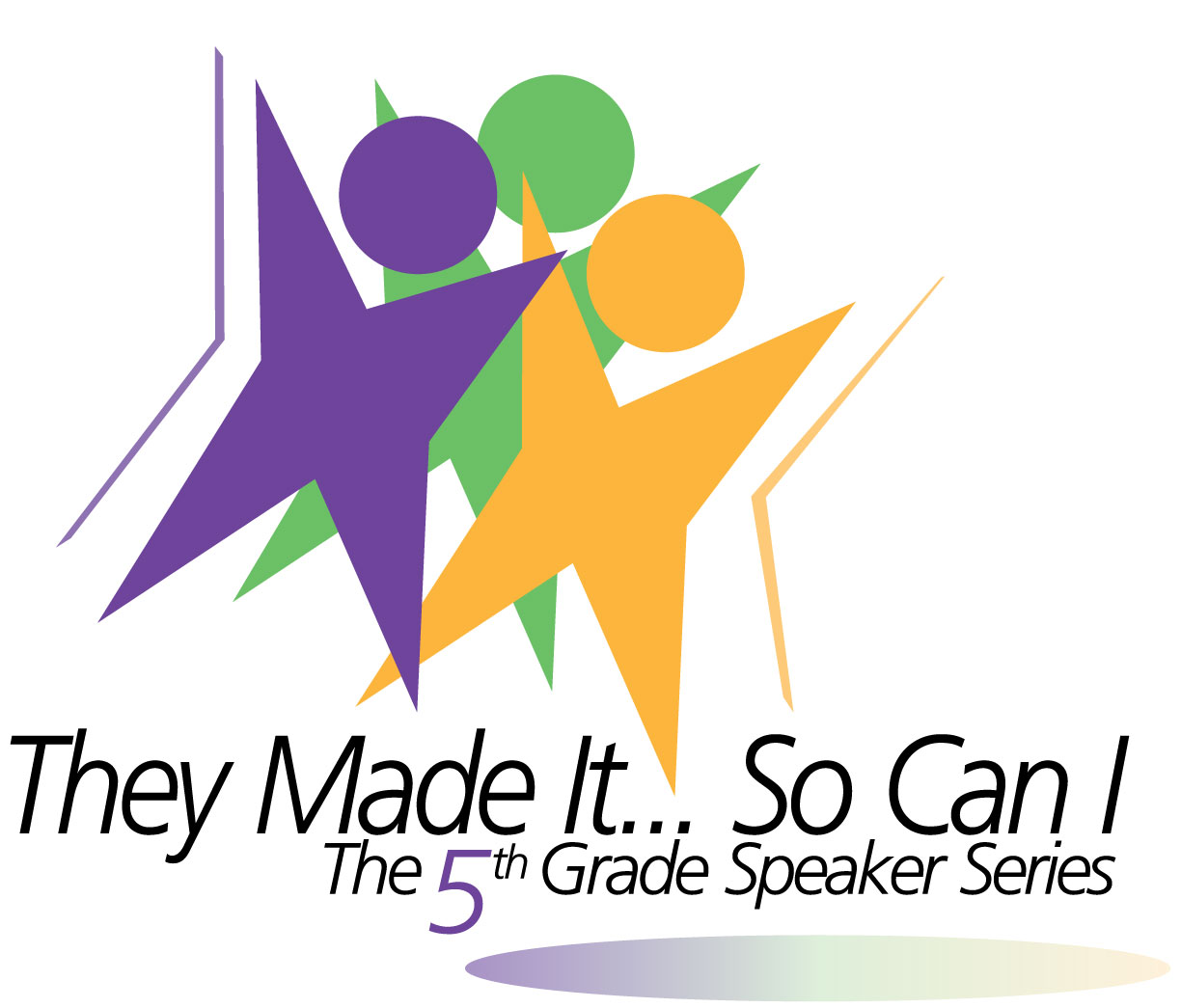 September, 2020Dear Principal and Teachers:Thank you for your interest in They Made It…So Can I, The 5th Grade Speakers Series.  Do you remember someone saying something inspiring to you that you never forgot? Many of these positive motivating comments have stayed with us all and helped us to accomplish our lifelong passions and goals. They Made It…So Can I, The 5th Grade Speakers Series creates timeless memories of success stories through diverse speaker presentations so that 5th graders will carry the seeds of empowerment to middle school and beyond, always believing if 'They Made It…So Can I'.Five to ten speakers will visit your entire 5th grade class from November, 2020 through May, 2021. Often times we will split the boys and girls giving them individual speakers. If there are specific classroom themes or areas of interest we will attempt to seek the appropriate speakers for your students. A writing expression contest is held each May. Students answer the question who was your most memorable speaker and why. An optional learning excursion is available to visit an urban farm, business, and a college, a non-profit or other appropriate venue. All transportation costs, chaperones and permission slips will be the responsibility of the school.  We look forward to inspiring your students with the real life stories of our speakers. Next Steps: Review the booklet Initial Meeting with Principal and TeachersPlease provide the following documents. -Principal/Teacher Contact Sheet with Principal Authorization
-Student Fall Survey
-Media Release FormPlease mail to: They Made It….So Can I, P.O. Box 260906, Mattapan, MA 02126Please contact, Patricia E. Spence at 617-282-9055 or at theymadeit@comcast.net with additional questions. The program commences upon completion of the above steps.Enthusiastically, Patricia E. Spence
FounderProgram OverviewMission: They Made It…So Can I, The 5th Grade Speakers Series creates timeless memories of success stories through diverse speaker presentations so that 5th graders will carry the seeds of empowerment to middle school and beyond, always believing if ‘They Made It…So Can I’.Background: The program was born out of a need to motivate a particularly tough 5th grade class at the F.D. Roosevelt School in 2004. By the 2nd year the two 5th grade teachers requested the continuation of speakers visits. The F.D Roosevelt School hosted the pilot program with 6 speakers presenting between October through May followed by a learning excursion. A spring Writing Expression Contest was added as the program expanded.The program inspires fifth graders in Boston area schools by bringing successful people into their classrooms to tell their personal stories.  This simple exposure to the possibility of different career paths has a significant impact on a young person’s life.Program:
Over 70 inspiring speakers tell their personal stories to 5th grade classes in Boston area schools over the course of the academic year. In the spring our 5th graders experience learning excursions to local businesses and an end of year writing expression contest with a celebration of 3 winners per school. Nothing becomes impossible after hearing the real life personal stories of the speakers. No matter what the aspiration of the student, they learn over the course of the year that their dreams can come true as they witness diverse speakers who have overcome great adversity in their lives and are now successful in their professions.By an adult starting with their 5th grade story students find an automatic bond and connection with the speaker. The students also realize that their family situation may not be unique or perhaps the low grade they achieved also happened to the speaker. Many of our speakers have relayed stories of great success and diversity in middle and high school. How the speaker navigated the twists and turns of their life leaves an imprint on our students.Students can appreciate why they learn math and writing and why positive attitudes, faith, honesty and determination are all essential parts of the road map to ultimate success. The speakers are the real life examples that if They Made It…So can every 5th grader.Past Schools: Over 13 schools have participated over the last 10 years; such as, the Grew School, Mason School, Epiphany School, Mother Caroline Academy & Education Center, Holmes School, Higginson School, Roosevelt School, Ellis School, Young Achievers Science and Math K-8 School, Winthrop School, Hennigan School, Haley School, Chittuck School and the Kenny School.League of Extraordinary Friends: The League is comprised of over 100 speakers; engineers, artists, lawyers, neurosurgeons, magicians, bankers, presidents, accountants and more. Our speakers are the super heroes of the program imparting their life lessons to our 5th grade students.Speakers: Over 100 speakers tell their personal stories from when they were in 5th grade up to the present. Speakers receive a brief survey from each child regarding their aspirations and a thank you letter after their visit.Past Learning Excursions: SpringNew England Patriots, Hilton Boston/Woburn, Boston Celtics, Red Sox and Woburn Foreign Motors, Freedom TrailWriting Expression Contest: Spring 2021Each spring our students answer the question who was your most memorable speaker and why. Top students are selected from each school to receive recognition and awards. Our awards (luncheon) ceremony will be held offsite from 10:30am to 1:30pm on Monday, June 8th. New Location for Event: Microsoft Headquarters in CambridgePartnerships: Brown Rudnick, AMA Doctors Back to School program, Federal Bureau of Investigation, Children’s Museum, Boston Police Department, Shady Hill School Teacher Training Course, Urban League of Eastern Mass., Woburn Foreign Motors, One United Bank, Pyramid Builders, Codman Square Health Center, The Boston Globe, Dunkin’ Donuts, Mass. State Troopers, Suffolk County Sherriff’s Department, Suffolk County District Attorney’s Office and more.‘When I heard we weren’t going bowling at assembly I was steaming mad…but when you came to do your speech you blew me away and trust me no one can ever blow me away like you did.’     -5th GraderPast Principal Teacher Evaluations & Student Comments Student Comments: “Your words made me think that I want to own my own scientist corporation, but before I used to have doubt but now I am 100% sure I can make my dream come true and it is all because of you.”“What I want to be when I grow up is a detective, so I can find my mother…”“Your words inspired my thoughts about becoming an engineer…I’m going…to try harder to accomplish my dream. You had a hard time as a kid and our times are easier. That is why I’ll try harder.”“I learned how you were once poor but now you got through your hard times and got something better. Like you have to choose what you want to be and try it and always have a backup plan on what other kind of job you want if it does not work out with your first job.”Principal Comment: “As a person who came from difficult circumstances, growing up in a project and having a child at sixteen, I know from personal experience that often it is “outside folks” who tell us who we really are and what/who we can really become. They help us to dream and achieve. I thank the memories of those “outside folks” in my life and I thank you for finding and continuing to find folks like that for our fifth graders.”                       -Dr. Mary Daniels Retired Principal, Roosevelt School      
Program Checklist□	Initial Teacher Packet 		Due 9/30/20-Principal/Teacher Contact Sheet 
-Student Fall Survey
-Media Release Form□	Speakers          November 2020 through May 2021.□	Thank You Notes are required within 2 weeks of a speaker’s visit.  Notes may be handwritten or typed. Mail the originals and one copy for our records to They Made It… So Can I.	We will mail the originals to the speakers.	Mail To: They Made It…So Can IP.O. Box 260906Mattapan, MA 02126□	Writing Expression Contest	May 19, 2021□	Writing Expression Contest 
Luncheon & Awards 
Ceremony					June 7, 2021□	Optional Learning Excursions	Spring, 2021□	Surveys 						-Principal Survey				June 23, 2021
	-Teacher Survey				June 23, 2021
	-Student Survey				June 11, 2021	(Student Certificates will be disseminated upon completion of all spring surveys).□	Closing awards: Students 
receive a certificate and gift.		June 16-18, 2021                                   PO Box 260906, Milton, MA 02186 617-282-9055Speakers:  League of Extraordinary FriendsThe Super Heroes of the They Made It…So Can IOver 100 speakers have inspired 5th grade students over the course of 10 years and 12 Boston area schools.Nothing becomes impossible after sharing the real life personal stories of our speakers as they tell their stories from when they were in 5th grade to the present.No matter the aspiration of the student, they learn over the course of the year that their dreams can come true as they witness speakers who have overcome great diversity in their lives and are now successful in their professions.Types of industries represented:Engineer, Surgeon, Doctor, Attorney, CEO, Architect, Magician, Entrepreneur, Graphic Designer, Musician, Singer, Artist, Teacher, Psychologist, Coach, Accountant, Radio Personality, Police Officer, Firefighter, FBI Agent, Barber, College Professor, Sales Representative, Vice PresidentSpeaker Format: 45 minutes to 1 HourSpeakers will arrive a few minutes before each program. The talk will last for approximately 15 to 20 minutes. Speakers may field questions during or wait until the end of their talk. Questions and discussion will continue along with any special role plays or presentations that the speaker may have.*Please note a magician may do magic. A musician may sing song. An entrepreneur might have a role-playing exercise regarding starting a business.Please alert your office, the speaker may call for directions.Cancellations: Due to the professions and demands of some of our speakers there may be occasional last minute cancellations. We will try to reschedule any cancellations as time permits.    League of Extraordinary Friends Thank you to all of our past, present and future speakers                                 PO Box 260906, Milton, MA 02186 617-282-9055Thank You Notes – Due 2 weeks after EACH speaker presentationEvery student is required to write a thank you note to each speaker.The notes can be hand written or typed. The length of the note can vary depending on the ability of the student.IMPORTANT: Mail original thank notes and one complete copy to They Made It..So Can I 2 weeks after the speaker date. We will mail the originals to the speakers.Please provide a legible copy of all thank you notes.Thank you notes are a crucial part of the tracking and measurement process for the program.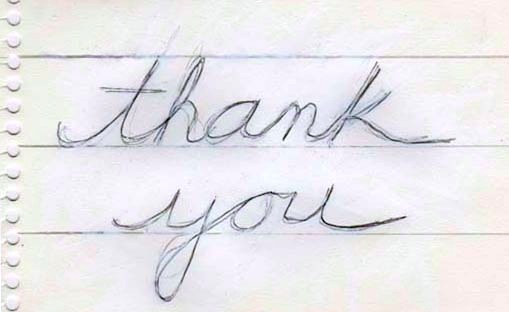 School Name:__________________________________________
Class:_________________________________________________	They Made It…So Can I, The 5th Grade Speakers Series (2020-2021)Student Photo/Media Release FormI, ________________________________, give permission for They Made It…So Can I, to photograph, audiotape and/or videotape, interview, exhibit written work and to use his/her name in association with these media. I understand that these forms of media may be used in newsletters, press releases, website, media presentations, newsletters and marketing.I release They Made It…So Can I, staff and speakers from any claims arising out of my son/daughter’s appearance or participation in this program.Child’s Name:________________________________________________________Parent Signature:_________________________________________Date___________Writing Expression Contest-2021Requirements:Essays should be no more than 250 words (minimum 100)Topic:What speaker has inspired you the most and why?Contest Rules:DEADLINE: All essays must be in by May 19, 2021Submissions are from any 5th grade student participating in They Made It…So Can I, The 5th Grade Speakers Series.Essays submitted for consideration must be original work and must be prepared by only one author. (Typed or handwritten essays will be accepted)Judges:Three community judges.Prizes:The top three students (winners) from each school will participate in the awards ceremony to be held offsite on 
Monday June 7, 2021.Please mail entries to:

They Made It…So Can I, 
The 5th Grade Speakers SeriesP.O. Box 260906Mattapan, MA 02126
theymadeit@comcast.net
Cell: 617-680-5378SURVEYS & Evaluations 2019-2020SURVEYS & Evaluations 2019-2020Due DateStudent Fall SurveyPhoto/Media Release FormRequired prior to the start of the programParent signature required9/30/209/30/20Teacher/Principal Contact Sheet Required prior to the start of the program9/30/20Student Spring Evaluation Evaluation of speakers will be provided after the last booked speaker.6/11/21Principal/Teacher Survey Required prior to the end of the program.6/23/21Spring Essay Awards ContestEssays Due Thursday, May 20, 2021Awards Ceremony Monday, June 7, 2021Essays Due 5/19/21Speakers RetreatTeachers and Principals are invited to ourAnnual Speakers RetreatTBAInterim EvaluationsThere may be interim evaluations throughout the year used for tracking purposes.TBDPrincipal/Teacher Contact sheet & SurveyPrincipal/Teacher Contact sheet & SurveyPrincipal/Teacher Contact sheet & SurveyPrincipal/Teacher Contact sheet & SurveyPrincipal/Teacher Contact sheet & SurveyPrincipal/Teacher Contact sheet & SurveyPrincipal/Teacher Contact sheet & Survey     FALL 2020     FALL 2020     FALL 2020School NameSchool NameSchool NameTel. #Tel. #Tel. # Fax # Fax # Fax # Fax #Principal Name DateDateDateDateDateDateDateKey ContactKey ContactKey ContactCell #Cell #Cell #Cell #Cell #Cell #Cell #EmailEmailEmailEmailEmailEmailEmailEmailEmailEmail5TH Grade Teachers5TH Grade Teachers5TH Grade Teachers5TH Grade Teachers5TH Grade Teachers5TH Grade Teachers5TH Grade Teachers5TH Grade Teachers5TH Grade Teachers5TH Grade TeachersNameNameNameCell Tel. #Cell Tel. #Cell Tel. #Cell Tel. #Cell Tel. #Cell Tel. #Cell Tel. #NameNameNameCell Tel. #Cell Tel. #Cell Tel. #Cell Tel. #Cell Tel. #Cell Tel. #Cell Tel. #NameNameNameCell Tel. #Cell Tel. #Cell Tel. #Cell Tel. #Cell Tel. #Cell Tel. #Cell Tel. #5TH Grade Class5TH Grade Class5TH Grade Class5TH Grade Class5TH Grade Class5TH Grade Class5TH Grade Class5TH Grade Class5TH Grade Class5TH Grade ClassTotal # of 5th gradersTotal # of 5th graders# of Girls# of Boys# of BoysHow would you describe this year’s 5th grade class? _____________________________________________________________________________________________________________________________________________________________________________________________How would you describe this year’s 5th grade class? _____________________________________________________________________________________________________________________________________________________________________________________________How would you describe this year’s 5th grade class? _____________________________________________________________________________________________________________________________________________________________________________________________How would you describe this year’s 5th grade class? _____________________________________________________________________________________________________________________________________________________________________________________________How would you describe this year’s 5th grade class? _____________________________________________________________________________________________________________________________________________________________________________________________How would you describe this year’s 5th grade class? _____________________________________________________________________________________________________________________________________________________________________________________________How would you describe this year’s 5th grade class? _____________________________________________________________________________________________________________________________________________________________________________________________How would you describe this year’s 5th grade class? _____________________________________________________________________________________________________________________________________________________________________________________________How would you describe this year’s 5th grade class? _____________________________________________________________________________________________________________________________________________________________________________________________How would you describe this year’s 5th grade class? _____________________________________________________________________________________________________________________________________________________________________________________________What themes are you interested in exploring with your 5th graders? ____________________________________________________________________________________________What themes are you interested in exploring with your 5th graders? ____________________________________________________________________________________________What themes are you interested in exploring with your 5th graders? ____________________________________________________________________________________________What themes are you interested in exploring with your 5th graders? ____________________________________________________________________________________________What themes are you interested in exploring with your 5th graders? ____________________________________________________________________________________________What themes are you interested in exploring with your 5th graders? ____________________________________________________________________________________________What themes are you interested in exploring with your 5th graders? ____________________________________________________________________________________________What themes are you interested in exploring with your 5th graders? ____________________________________________________________________________________________What themes are you interested in exploring with your 5th graders? ____________________________________________________________________________________________What themes are you interested in exploring with your 5th graders? ____________________________________________________________________________________________What types of speakers would you like this year? ____________________________________________________________________________________________________________________________________________________________________________________________What types of speakers would you like this year? ____________________________________________________________________________________________________________________________________________________________________________________________What types of speakers would you like this year? ____________________________________________________________________________________________________________________________________________________________________________________________What types of speakers would you like this year? ____________________________________________________________________________________________________________________________________________________________________________________________What types of speakers would you like this year? ____________________________________________________________________________________________________________________________________________________________________________________________What types of speakers would you like this year? ____________________________________________________________________________________________________________________________________________________________________________________________What types of speakers would you like this year? ____________________________________________________________________________________________________________________________________________________________________________________________What types of speakers would you like this year? ____________________________________________________________________________________________________________________________________________________________________________________________What types of speakers would you like this year? ____________________________________________________________________________________________________________________________________________________________________________________________What types of speakers would you like this year? ____________________________________________________________________________________________________________________________________________________________________________________________What is the best day and time of day for a speaker visit? (Feel free to give multiple times)____________________________________________________________________________________________*We will attempt to consistently book speakers during the times that you give us.  What is the best day and time of day for a speaker visit? (Feel free to give multiple times)____________________________________________________________________________________________*We will attempt to consistently book speakers during the times that you give us.  What is the best day and time of day for a speaker visit? (Feel free to give multiple times)____________________________________________________________________________________________*We will attempt to consistently book speakers during the times that you give us.  What is the best day and time of day for a speaker visit? (Feel free to give multiple times)____________________________________________________________________________________________*We will attempt to consistently book speakers during the times that you give us.  What is the best day and time of day for a speaker visit? (Feel free to give multiple times)____________________________________________________________________________________________*We will attempt to consistently book speakers during the times that you give us.  What is the best day and time of day for a speaker visit? (Feel free to give multiple times)____________________________________________________________________________________________*We will attempt to consistently book speakers during the times that you give us.  What is the best day and time of day for a speaker visit? (Feel free to give multiple times)____________________________________________________________________________________________*We will attempt to consistently book speakers during the times that you give us.  What is the best day and time of day for a speaker visit? (Feel free to give multiple times)____________________________________________________________________________________________*We will attempt to consistently book speakers during the times that you give us.  What is the best day and time of day for a speaker visit? (Feel free to give multiple times)____________________________________________________________________________________________*We will attempt to consistently book speakers during the times that you give us.  What is the best day and time of day for a speaker visit? (Feel free to give multiple times)____________________________________________________________________________________________*We will attempt to consistently book speakers during the times that you give us.  How many speakers are you interested in having during the course of the year? How many speakers are you interested in having during the course of the year? How many speakers are you interested in having during the course of the year? How many speakers are you interested in having during the course of the year? Will your students participate in the May Writing Expression contest? Will your students participate in the May Writing Expression contest? Will your students participate in the May Writing Expression contest? Will your students participate in the May Writing Expression contest? ☐ Yes☐ Yes☐ Yes☐ Yes☐ Yes☐ NoWould you be interested in a possible learning excursion?Would you be interested in a possible learning excursion?Would you be interested in a possible learning excursion?Would you be interested in a possible learning excursion?☐ Yes☐ Yes☐ Yes☐ Yes☐ Yes☐ NoThank you notes will be required by all students within 2 weeks of the speaker’s visit. There will be an end of year survey for all students, teachers and principals. Thank you notes will be required by all students within 2 weeks of the speaker’s visit. There will be an end of year survey for all students, teachers and principals. Thank you notes will be required by all students within 2 weeks of the speaker’s visit. There will be an end of year survey for all students, teachers and principals. Thank you notes will be required by all students within 2 weeks of the speaker’s visit. There will be an end of year survey for all students, teachers and principals. Thank you notes will be required by all students within 2 weeks of the speaker’s visit. There will be an end of year survey for all students, teachers and principals. Thank you notes will be required by all students within 2 weeks of the speaker’s visit. There will be an end of year survey for all students, teachers and principals. Thank you notes will be required by all students within 2 weeks of the speaker’s visit. There will be an end of year survey for all students, teachers and principals. Thank you notes will be required by all students within 2 weeks of the speaker’s visit. There will be an end of year survey for all students, teachers and principals. Thank you notes will be required by all students within 2 weeks of the speaker’s visit. There will be an end of year survey for all students, teachers and principals. Thank you notes will be required by all students within 2 weeks of the speaker’s visit. There will be an end of year survey for all students, teachers and principals. Principal SignaturePrincipal SignaturePrincipal SignaturePrincipal SignatureDateDateDateDateDateDateArthur Bowman, M.D. 
Asst. US Attorney Shelby Wright 
Superintendent-In-Chief Gross
Teri Williams 
Deputy Superintendent Harris 
Harold Sparrow 
Marc H. Germain 
Troy Garron 
Thomas J. Hayes 
Jose Umana 
Charles Clemons 
Darryl Owens 
Alice A. Tolbert Coombs, M.D.
John Bonaparte 
Jimmy Myers 
Jesse L. Scott, III 
Milca Matos 
Suzette Martinez Standring 
Ayele Shakur, M. Ed. 
Lisa Owens 
Michelle Miller 
Rashad McPherson 
Damian Smith
Festus Adelabu 
Kim Budd-Thompson 
Tessil Collins 
Rob Connor 
Hussein Dayib
DA Daniel F. Conley 
Karen Eutemey 
Peter Barrant, M.D. 
Naomi Thompson
Superintendent-In Chief Gross
Benjamin Welch
Bruce Shaw
Monica Cafaro
Superintendent-In-ChiefWilliam G. Gross
District Attorney Dan ConleyGeorge N. Martell
Lura Smith
Stephen H. Johnson, MD,FACS,PC
Juan R. Ortega-Barnett, M.D.
Linda M. Davidson
Anthony Price
Darnell  L. Williams
Dr.  Jeannette Callahan
Idalia Flores
Omar G. Reid Psy.D.
Timothy G. Benson, M.D.
Reverend Atu White
Yolanda Lenzy-White, M.D. MPH
Janine Fondon
Michele Courton Brown
Kenneth H. Still
Sherriff Steven Tompkins
Neil Osborne
Tiffany Chenault, Ph.D.
Yolanda M. Hardy, Pharm.D
Adam Payne
Fern Cunningham
Desiree Ivey
Audrey C. Marshall, M.D.
Andres McKenzie
Pamela Pleasants
George A. Russell
Vanessa Rosado
Jass Stewart
Richard Taylor 
Ken Grooms 
Gloria Villegas-Cardoza 
Pat Demling 
Derek Fowler 
Sandy Middlebrooks
Olivia Moorehead–Slaughter, Ph.D.Rosaline Lowe
Shady Hill School TTCKrystal P. Banfield Ed.D.
